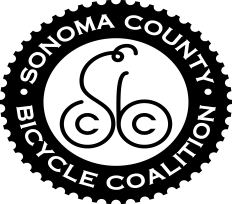 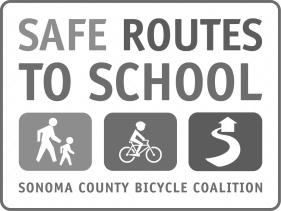 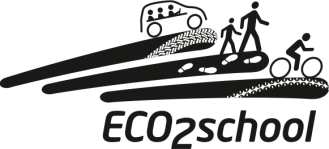 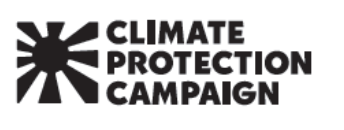 CARPOOL TO SCHOOL DAY PARTICIPATION FORMI carpooled to or from school on Carpool-to-School day!Name___________________________________________Teacher_________________________________________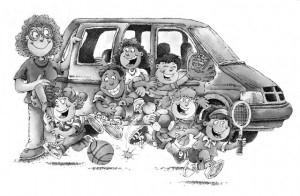 Names of people in my carpool:Driver/Adult___________________________________________________________________________________________________________________________________________________________________________________________________________________________________________________     Parent OR Driver Signature:____________________________*Parents:  if you have more than one child, please fill out a form for each child. 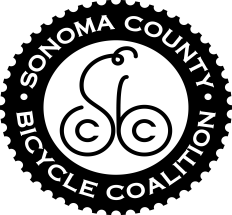 CARPOOL TO SCHOOL DAY PARTICIPATION FORMI carpooled to or from school on Carpool-to-School day!Name___________________________________________Teacher_________________________________________Names of people in my carpool:Driver/Adult___________________________________________________________________________________________________________________________________________________________________________________________________________________________________________________     Parent OR Driver Signature:____________________________*Parents:  if you have more than one child, please fill out a form for each child. DÍA DE IR A LA ESCUELA EN CARRO COMPARTIDO FORMULARIO DE PARTICIPACIÓNYo vine en carro compartido a o de la escuela hoy!Nombre___________________________________________Maestro/a_________________________________________Nombres de las personas en mi carro compartido:Motorista/adulto_______________________________________________________________________________________________________________________________________________________________________________________________________________________________________________     Firma del padre o motorista:____________________________*Padres:  Si tiene más de un niño/a, favor de llenar un formulario para cada niño/a DÍA DE IR A LA ESCUELA EN CARRO COMPARTIDO FORMULARIO DE PARTICIPACIÓNYo vine en carro compartido a o de la escuela hoy!Nombre___________________________________________Maestro/a_________________________________________Nombres de las personas en mi carro compartido:Motorista/adulto_______________________________________________________________________________________________________________________________________________________________________________________________________________________________________________     Firma del padre o motorista:____________________________*Padres:  Si tiene más de un niño/a, favor de llenar un formulario para cada niño/a